Diretoria de Ensino Região de PiracicabaPlano de ação - Prevenção COVID-19 (Síndrome respiratória aguda grave), doença causada pelo novo Coronavírus (SARS-CAV-02)Os dados atuais sobre o COVID-19 (Síndrome respiratória aguda grave), doença causada pelo novo Coronavírus (SARS-CAV-02), apontam a necessidade de intensificar as ações e propostas de trabalho de prevenção de doenças infectocontagiosas, de modo a envolver também familiares e responsáveis, além da comunidade escolar da rede pública estadual. A Secretaria Estadual de Educação/SP, em parceria com a Secretaria da Saúde e a FDE – Fundação para o Desenvolvimento da Educação instituiu de 04 a 06 de março a Semana de Prevenção ao Coronavírus para discutir, refletir e promover atitudes de prevenção ao Novo Coronavírus (COVID-19) no ambiente escolar. Foi disponibilizado no site da EFAPE o hotsite “Educar para prevenir”, (disponível em http://www.escoladeformacao.sp.gov.br/portais/Default.aspx?tabid=9051)  que contém orientações sobre o planejamento das atividades do Dia D na escola, a ser realizado entre os dias 04 a 06/3/2020, bem como outras ações em diferentes momentos do ano letivo: 1. Videoconferência - Semana de prevenção ao Coronavírus, realizado no dia 03/03/2020 por Beatriz Ponzio – Técnica da Equipe Curricular – COPED; Dra. Denise Brandão de Assis - Diretora da Divisão Infecção Hospitalar /CVE – SES e Dra. Telma Regina Carvalhanas - Diretora da Divisão de Doenças de TransmissãoRespiratórias/ CVE -SES. Objetivo: Apresentar a proposta de trabalho da Semana de Prevenção ao Coronavírus; sensibilizar a equipe gestora para que a escola se reconheça como instituição responsável também pela reflexão e conscientização da importância da saúde e de medidas básicas para a prevenção de doenças; sensibilizar toda a Rede sobre o novo Coronavírus (COVID-19); apresentar a proposta para o dia D Prevenção ao Coronavírus, que ocorrerá nas escolas entre os dias 04 e 06/03. 2. Documento orientador - Dia D- prevenção de doenças – Coronavírus É um material elaborado para apoiar o planejamento das atividades do Dia D na escola, a ser realizado entre os dias 04 a 06/3/2020, bem como outras ações em diferentes momentos do ano letivo, uma vez que a Prevenção ao novo Coronavírus e outros agentes infecciosos deverá ser trabalhada de forma contínua e articulada com o Currículo Paulista. A escola tem autonomia para planejar e desenvolver esse dia, atentando-se para mobilizar toda a comunidade escolar, a partir de sua realidade e necessidade. É imprescindível que toda a equipe escolar – gestores, funcionários, professores e estudantes, participem das atividades propostas, quanto à prevenção informações com embasamento teórico-científico. 3. Links úteis e confiáveis para consulta sobre o tema. Nesse período, algumas ações serão intensificadas:Abordagem do tema na programação curricular;Realização de ações preventivas envolvendo estudantes e comunidade escolar, principalmente referente a “etiqueta respiratória”;Parcerias com as Unidades Básica de Saúde mais próxima da U.E., principalmente as escolas pactuadas com o  Programa Saúde na Escola (PSE) – vide anexo; Definir o Dia D de prevenção ao Coronavírus a ser realizado entre os dias 04 a 06 de março com a finalidade de conscientizar a população sobre as principais questões de saúde.Esta proposta pode e deve ser incrementada de acordo com a diversidade de contextos regionais e identidade das Unidades Escolares da Diretorias de Ensino e das atividades que já estão em desenvolvimento. Destacamos a importância do envolvimento do grêmio estudantil, da Associação de Pais e Mestres, bem como dos parceiros de cada U.E.A seguir, o plano de ação que conta com o envolvimento de alunos, professores, gestores, funcionários e comunidade escolar nas ações de prevenção ao novo Coronavírus. Lembramos que este plano visa complementar o trabalho que já vem sendo feito nas U.Es. e/ou desencadear ações de promoção e prevenção e saúde.Justificativa da ação: Resolução Conjunta SS/SE N.º 1, de 11-10-2011Dispõe sobre a implementação de projetos educativos nas escolas públicas estaduais, para a promoção e preservação da saúde, e dá providências correlatasArt. 1º - Serão implementadas ações conjuntas de prevenção, nas escolas da rede estadual de ensino, por meio dos seguintes projetos:III - Educação em Saúde na Escola Justificativa do tema à luz do CurrículoA necessidade de se realizar ações concentradas em um curto e médio período de tempo, que visem a prevenção do novo Coronavírus.Objetivos  Instituir ações e medidas a serem adotadas no âmbito das Unidades Escolares, como prática diária, constituídas em atividades especificas de mobilização de combate ao COVID-19 (Síndrome respiratória aguda grave);   Promover atividades voltadas para a comunidade, mediante a ampliação de informações e esclarecimento sobre o novo Coronavírus: exposições, apresentações, dramatizações, confecções de cartazes e folhetos, que tenham como tema o combate ao vírus;Colocar em prática, com a colaboração dos funcionários, professores e alunos, as medidas que assegurem cuidadosa higienização das dependências do prédio escolar e pessoais, conforme recomendações técnicas.Proposta de trabalho nas Unidades Escolares: -Trabalhar o tema em sala de aula, com base no Currículo Paulista (Ensino Fundamental Anos Iniciais e Ensino Fundamental Anos Finais) e Currículo Oficial do Estado de São Paulo (Ensino Médio) de acordo com o documento orientador disponibilizado pela Seduc no site da EFAPE; - Mobilizar a comunidade escolar e/ou local na prevenção do novo Coronavírus;- Realizar registros fotográficos e/ou vídeo das atividades desenvolvidas pelos alunos/comunidade local (sugestão: Painel explicativo, folder, painel de fotos, maquetes, dramatização, produto educomunicativo, pod cast, banner, paródias, esquetes, quiz etc) para replicabilidade na rede de ensino. Outras sugestões: - Grêmio Estudantil – manter um painel informativo (atualizado) na escola => “cantinho da prevenção”; - Reforçar nas salas de aula e espaços escolares a “etiqueta respiratória” assim como manter cartazes com essas informações de fontes oficiais (explorar o visual); - Disponibilizar sabão, álcool gel (70%) e papel toalha nos ambientes escolares; -Intensificar a limpeza dos ambientes e superfícies (equipamentos e móveis) assim como o descarte adequado de resíduos; - Orientar os alunos para não compartilhar materiais de uso pessoal (garrafas d’água, material escolar, maquiagem, entre outros).Cronograma de Ações nas Unidades Escolares Desde já agradecemos o empenho de todos!PCNP Marly Marsulo (Biologia) PCNP Luciana Victória (Ciências)“Etiqueta respiratória”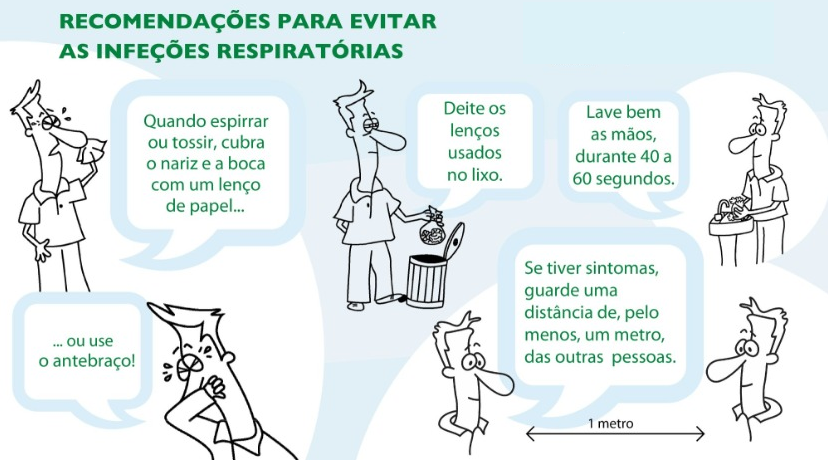 Ações previstasDivulgação no site da Diretoria de Ensino Região Piracicaba e em rede de comunicados o Plano de ação - Semana de Prevenção ao Coronavírus (04 a 06/03/2020)Repassar as informações nos ATPCs para socializar o trabalho e buscar parcerias com outros professores/comunidade local Sugestão: Assistir a Videoconferência – Videoconferência - Semana de prevenção ao Coronavírus, disponível em http://www.escoladeformacao.sp.gov.br/portais/Default.aspx?tabid=9051Elaboração de um plano de ação da escola (interdisciplinar) Trabalhar o tema na Unidade escolar e desenvolver ações de conscientização (Dia D) com registros fotográfico e/ou vídeo das atividades desenvolvidas pelos alunos;Sugestão: Painel explicativo, folder, painel de fotos, maquetes, dramatização, produto educomunicativo, pod cast, banner, paródias, esquetes, quiz etc Após o desenvolvimento das ações no Dia D - socializar nos ATPCs, para a equipe escolar, uma devolutiva das atividades desenvolvidas pela comunidade escolar e/ou local através de registros fotográficos e/ou vídeo (replicabilidade das boas práticas)Elaboração de relatório (plano de ação e breve descrição das atividades realizadas)Envio do relatório e registros fotográficos e/ou vídeos e/ou produção dos alunos para a Diretoria de Ensino Região de Piracicaba Núcleo PedagógicoA/C Marly Marsulo e/ou Luciana Victória no e-mail ciebiopiracicaba@gmail.com impreterivelmente até 17/03/2020 (terça feira) , para envio de relatório compilado das ações da DER Piracicaba para Secretaria de Educação e Secretaria de Saúde. 